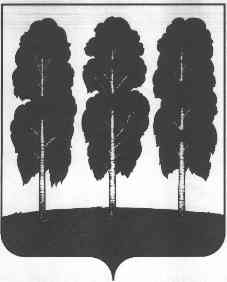 АДМИНИСТРАЦИЯ БЕРЕЗОВСКОГО РАЙОНАХАНТЫ-МАНСИЙСКОГО АВТОНОМНОГО ОКРУГА - ЮГРЫПОСТАНОВЛЕНИЕот 26.12.2017	№ 1147пгт. БерезовоО принятии решения о подготовке и реализации бюджетных инвестиций в целях приобретения имущества в собственность муниципального образования Березовский районВ соответствии со статьей 79 Бюджетного кодекса Российской Федерации, постановлением администрации Березовского района от 15.03.2017 № 170 «Об утверждении Порядка осуществления бюджетных инвестиций в форме капитальных вложений в объекты муниципальной собственности Березовского района, а также принятия решений о подготовке и реализации бюджетных инвестиций в указанные объекты и признании утратившими силу некоторых муниципальным правовых актов», решением Думы Березовского района от 25.12.2017 № 226 «О внесении изменений в решение Думы Березовского района от 21 декабря 2016 года № 44 «О бюджете Березовского района на 2017 год и на плановый период 2018 и 2019 годов»:1.	С целью создания условий для предоставления транспортных услуг населению и организации транспортного обслуживания населения принять решение о подготовке и реализации бюджетных инвестиций на приобретение в 2017 году в собственность Березовского района имущества, согласно приложению к настоящему постановлению.2.	Правообладатель имущества:Открытое акционерное общество «Северавтотранс», ИНН 8601054446, ОГРН 1158601000513.3.	Приобретение имущества осуществить в рамках муниципальной программы Березовского района «Управление муниципальным имуществом в Березовском районе на 2016-2020 годы, утвержденной постановлением администрации Березовского района от 13.12.2013 № 1812. 4.	Стоимость приобретаемого имущества  9 067 506 (Девять миллионов шестьдесят семь тысяч пятьсот шесть) рублей 92 копейки. Стоимость имущества определена в соответствии с отчетом об оценке рыночной стоимости приобретаемого имущества.5.	Главному распорядителю бюджетных средств – Администрации Березовского района:5.1.	 Выступить заказчиком на приобретение объектов имущества, согласно приложению к настоящему постановлению.5.2.	 Заключить муниципальный контракт на приобретение имущества в муниципальную собственность муниципального образования Березовский район, согласно приложению к настоящему постановлению.5.3.	 Обеспечить государственную регистрацию права собственности Березовского района на объекты недвижимого имущества, указанные в приложении к настоящему постановлению.6.	Разместить настоящее постановление на официальном веб-сайте органов местного самоуправления Березовского района.7.	Настоящее постановление вступает в силу после его подписания. Глава района                                                                                                  В.И. ФоминПриложение к постановлению администрации Березовского района от 26.12.2017 года   № 1147Информация по имуществу, приобретаемому в собственность	Березовского района	№Наименование объекта, назначение недвижимого имущества  категория и вид разрешенного использования земельного участкаПлощадь объекта недвижимого имуществаАдрес объекта1.здание утепленного склада, нежилое для хранения товарно-материальных ценностей, этажность- 1 инв. № 71:112:002:000011300, 1027,2 кв.м.ул. Молодежная, 9Б,пос. Игрим,Березовский район,Ханты-Мансийский автономный округ – Югра,Тюменская область, Россия.2.административно-бытовой комплекс, для работы администрации, 2- этажный, инв.№ 71:112:002:000055240, лит. А.235,1 кв.мул. Первомайская, д 36 «Б», пгт. Березово,Березовский район,Ханты-Мансийский автономный округ – Югра, Тюменская область, Россия3.здание, теплая стоянка, нежилое, транспортного назначения,1-этажный,инв.№ 71:112:002:000026570,лит. А753,6 кв.мул. Первомайская, д 36 Б,пгт. Березово,Березовский район Ханты-Мансийский автономный округ – Югра,Тюменская область, Россия.4.здание нежилое , 1-этажный207 кв.м.ул. Первомайская, д 36 б, строение 3,пгт. Березово,Березовский район,Ханты-Мансийский автономный округ – Югра, Тюменская область, Россия.5.резервуар (пожарный стальной)-Местонахождение объекта: ул. Первомайская, д 36, пгт. Березово, Березовский район Ханты-Мансийский автономный округ – Югра, Тюменская область, Россия6.сети(наружные электроснабжения)ул. Первомайская, д 36, пгт. Березово,Березовский район,Ханты-Мансийский автономный округ – Югра, Тюменская область, Россия.7.сети(наружные газоснабжения).ул. Первомайская, д 36, пгт. Березово,Березовский район Ханты-Мансийский автономный округ – Югра,Тюменская область, Россия.8.сети (наружные водоснабжения)ул. Первомайская, д 36 б,пгт. Березово,Березовский район,Ханты-Мансийский автономный округ – Югра, Тюменская область, Россия.